Treasury Precinct and Regional Office OHS Issue Resolution FlowchartThe following flowchart must be utilised for the resolution of workplace occupational health and safety issues providing an agreed process does not already exist. If an agreed process exists locally, employees and Workplace Managers/Management OHS Nominees should follow the agreed process. This flowchart or the agreed process must be communicated to all employees and displayed in a prominent position in the workplace including on the OHS Notice Board. Any interested party may seek the assistance of any relevant employee or employer representative organisation at any stage of this process. Please Note: This document should be printed in A3 format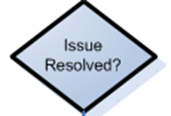 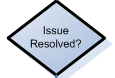 Management OHS NomineeHealth and Safety RepresentativeName:Phone:Name:Name:Phone:Phone: